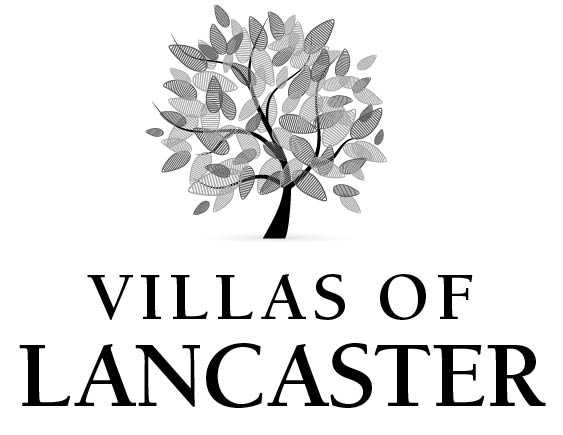 2531 West Pleasant Run RoadLancaster, Texas 75146Phone:  (972) 224-8287  ▪   Fax:  (972) 224-2435   <DATE><Recipient><Recipient Address><Unit#><Recipient City, State and Zip>RE: <SUBJECT>Dear Ms. / Mr. <Last Name of Recipient>,Thank you,<Property Manager Name>Property Manager